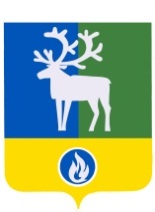 СЕЛЬСКОЕ ПОСЕЛЕНИЕ ПОЛНОВАТБЕЛОЯРСКИЙ РАЙОНХАНТЫ-МАНСИЙСКИЙ АВТОНОМНЫЙ ОКРУГ – ЮГРАСОВЕТ ДЕПУТАТОВСЕЛЬСКОГО ПОСЕЛЕНИЯ ПОЛНОВАТРЕШЕНИЕот ____________  2022 года                                                                                                   № __О внесении изменения в Порядок организации и проведения общественных обсуждений по вопросам градостроительной деятельности в сельском поселении ПолноватВ целях приведения нормативных правовых актов в  соответствие с действующим законодательством Совет депутатов сельского поселения Полноват р е ш и л:1.       Внести в приложение «Порядок организации и проведения общественных обсуждений по вопросам градостроительной деятельности в сельском поселении Полноват» к решению Совета депутатов сельского поселения Полноват от 3 августа 2018 года № 34 «Об утверждении Порядка организации и проведения общественных обсуждений по вопросам градостроительной деятельности в сельском поселении Полноват» изменение, дополнив пункт 3.1 раздела 1 подпунктом 1.1 следующего содержания:«1.1) по проектам изменений в генеральный план применительно к территории одного или нескольких населенных пунктов, их частей – не более одного месяца;»2. Опубликовать настоящее решение в бюллетене «Официальный вестник сельского поселения Полноват».3. Настоящее решение вступает в силу после его официального опубликования.Глава сельского поселения Полноват 					              М.В. Смердев						       